Vadovaudamasi Lietuvos Respublikos vietos savivaldos įstatymo 16 straipsnio 2 dalies 21 punktu, Lietuvos Respublikos švietimo įstatymo 59 straipsnio 1 dalimi, atsižvelgdama į Konkurso valstybinių ir savivaldybių švietimo įstaigų (išskyrus aukštąsias mokyklas) vadovo pareigoms eiti tvarkos aprašo, patvirtinto Lietuvos Respublikos Švietimo ir mokslo ministro 2011 m. liepos 1 d. įsakymu Nr. V-1193 ,,Dėl konkurso valstybinių ir savivaldybių švietimo įstaigų (išskyrus aukštąsias mokyklas) vadovų pareigoms eiti tvarkos aprašo patvirtinimo“ 5 punktu, Pagėgių savivaldybės taryba  nusprendžia: 1. Įgalioti Pagėgių savivaldybės administracijos direktorių organizuoti konkursus į Pagėgių savivaldybės švietimo įstaigų vadovų pareigas. 2. Sprendimą paskelbti Pagėgių savivaldybės interneto svetainėje  www.pagegiai.lt.	 Šis sprendimas gali būti skundžiamas Regionų apygardos administracinio teismo Klaipėdos rūmams (Galinio Pylimo g. 9, 91230 Klaipėda) Lietuvos Respublikos administracinių bylų teisenos įstatymo nustatyta tvarka per 1 (vieną) mėnesį nuo sprendimo paskelbimo dienos.Savivaldybės meras 				                                                       Vaidas Bendaravičius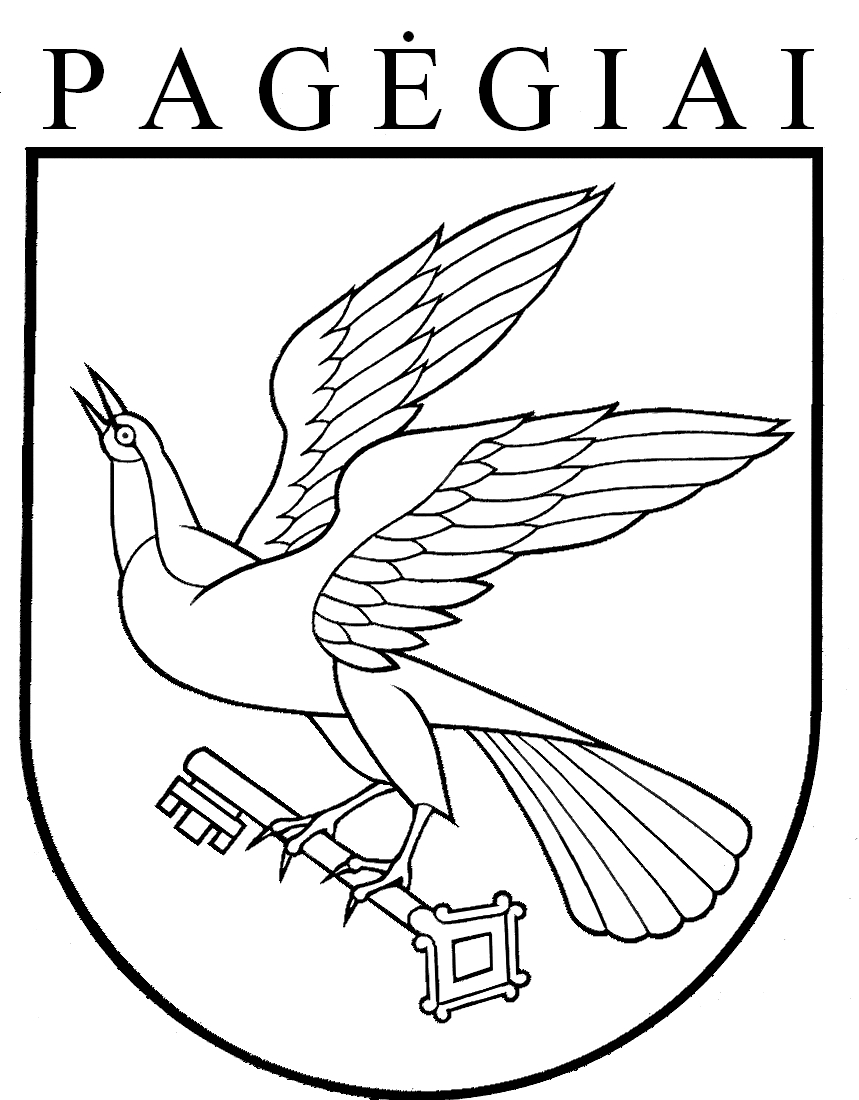 PAGĖGIŲ SAVIVALDYBĖS TARYBAsprendimasDĖL ĮGALIOJIMŲ SUTEIKIMO PAGĖGIŲ SAVIVALDYBĖS ADMINISTRACIJOS DIREKTORIUI2019 m. gegužės 31 d. Nr. T-85Pagėgiai